Nom : Prénom : Classe :Lieu du stage :Stage du … au …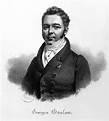 Collège George ONSLOW LEZOUXRemerciements* Ecris un petit texte afin de remercier les personnes qui t’ont aidé(e) à trouver ce stage, à l’effectuer, à écrire ce rapport… *SOMMAIRE *A compléter et développer*INTRODUCTION										page …PRESENTATION DE L’ENTREPRISE 							page …L’ENTREPRISE, LIEU DE VIE 								page…ORGANIGRAMME										page…L’ACTIVITE DE L’ENTREPRIS								page… CARNET DE BORD									page…ANALYSE D’UN METIER								page…FICHE EVALUATION DU STAGE PAR L’ELEVE						page…FICHE EVALUATION DU STAGIAIRE PAR LE TUTEUR EN ENTREPRISE		page…ATTENTION ! Elle doit être complétée avant de partir de l’entrepriseFICHE EVALUATION DU STAGIAIRE PAR LE TUTEUR DU COLLEGE			page…ANNEXES 											page…INTRODUCTION* Quelles sont les raisons qui vous ont amenées à choisir ce stage ? Comment avez-vous trouvé ce stage ?PRESENTATION DE L'ENTREPRISE / DU LIEU DU STAGENom de l'entreprise (raison sociale) / du lieu du stage :Adresse :	Rue :	N°Code Postal :	Ville :Téléphone :	N° de Fax :Logo(si l’entreprise ou l’organisme possède un logo, copie et colle celui-ci)Situation géographique :Lieu d’implantation : …………………………………………………………………………Activité de l’entreprise / du lieu du stage :Historique : Date de création :	Par qui ?*   Principales   évolutions   :	(extension, acquisition d'autres entreprises, rachat de l'entreprise, changement de direction, de production …) *Forme juridique de l'entreprise / du lieu du stage : * Publique, Privée, Association, Profession libérale, Artisan, Commerçant…. *L'ENTREPRISE, lieu de vie…Horaires de travail : * Que peux-tu dire des horaires de travail ? Quels sont-ils ? Sont-ils les mêmes pour tous ? Fixes ? Variables ? *Services ou avantages : * L’entreprise met-elle à la disposition de ses employés des services particuliers ou des avantages ? (cantine, transport, comité d’entreprise, …) *ORGANIGRAMME DE L’ENTREPRISE******************************************************************************Voici un exemple d’organigramme. Réalise celui de l’entreprise où tu as effectué ton stage.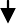 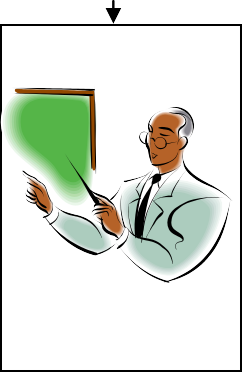 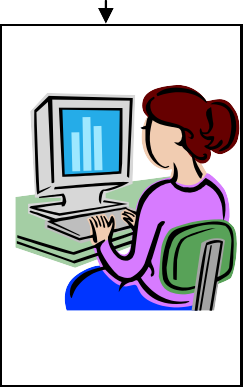 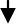 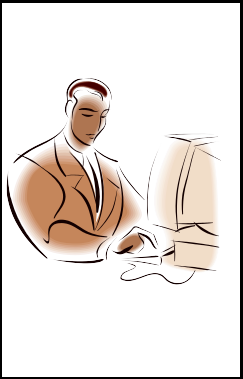 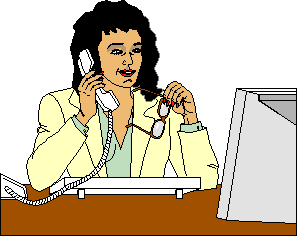 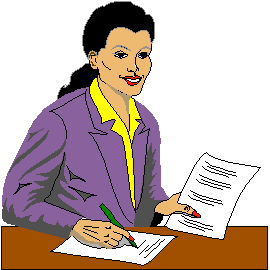 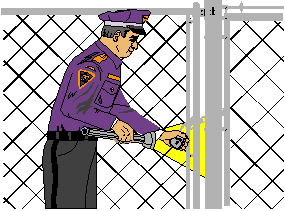 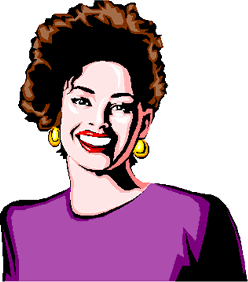 **********************************************************************************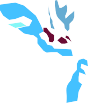 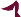 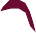 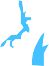 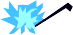 L’ACTIVITE DE L'ENTREPRISEChiffre d'affaires de l’année précédente:Bénéfices de l’année précédente :Clients ou bénéficiaires : * Qui sont les clients de l’entreprise ? *Fournisseurs : * Qui sont ses fournisseurs ? * Concurrents : * Quels sont les concurrents ? * Partenaires : * Quels sont ses partenaires ? *Services : * Quels sont les différents services de l’entreprise (décrire leur activité, leur rôle………) ?*CARNET DE BORD* Décris ce que tu as pu observer ou faire chaque jour. Il est bien sûr possible d’insérer des photos pour illustrer tes propos et d’utiliser plusieurs pages. Si tes activités sont identiques chaque jour ce n’est pas utile de répéter cinq fois la même chose *LUNDIMARDIMERCREDIJEUDIVENDREDIANALYSE D’UN METIERNom du métier observé pendant le stage :Description du métier : * En quoi consiste ce métier *Conditions de travail ?* Quels lieux ? Quels horaires ?S’exerce seul ou en équipe ?Exige des déplacements à l’extérieur ?Y a-t-il des exigences physiques pour l’exercice de ce métier ?Ce métier exige t-il des qualités personnelles ou des traits de caractère particuliers ? (Exemple : patience, dynamisme, ordre, bon relationnel, ponctualité, sens de l’initiative, sens de l’organisation…)Autres conditions : Rémunération : * Donne une fourchette de salaire pour ce métier (salaire pour débuter et évolution possible) *Formation :*Quelle est la formation ou le parcours personnel de la personne qui exerce ce métier ? Durée des études, diplômes, écoles…*Diplôme actuel nécessaire : * Quel est le diplôme actuel nécessaire pour exercer ce métier ?**Voie après la 3ème : * Quelle voie choisir après la 3ème pour exercer ce métier ? *Avantages : * A ton avis, quels sont les avantages de ce métier ? *Difficultés : * A ton avis, quelles sont les difficultés éventuelles de ce métier ? *Evolution : * Peut-on évoluer vers d’autres fonctions, d’autres métiers ? Si oui, lesquels ?FICHE D’EVALUATION DU STAGE PAR L’ELEVEEvaluer son stage et s’évaluerA remplir après la fin du stage► Ce que j’ai appris :►Ce qui m’a surpris :7► Ce que j’ai particulièrement apprécié :8 ►Ce que j’ai le moins apprécié :9►Le stage a-t-il modifié l’idée initiale que je me faisais du métier que j’ai observé ?Oui ⁯	Non ⁯Explique en quelques lignes :10► Le stage m’a-t-il permis de découvrir un autre métier ou une autre branche d’activité qui pourrait m’attirer?Oui ⁯	Non ⁯Explique en quelques lignes11►	Après mon stage, mon opinion sur la vie professionnelle se trouve-t-elle modifiée ?Oui ⁯	Non ⁯En quoi ? J’essaie de m’évaluer. Se connaître permet de faire des choix d’orientation plus judicieux.FICHE EVALUATION DU STAGIAIRE PAR LE TUTEUR EN ENTREPRISEFiche d’évaluation du stagiaire par le tuteur en entrepriseCollège George ONSLOW - LEZOUXTB : Très bien	B : Bien	M : Moyen	I : InsuffisantDate et SignatureFICHE EVALUATION DU STAGIAIRE PAR LE TUTEUR DU COLLEGEFiche d’évaluation du stagiaire par le tuteur du collègeCollège George ONSLOW - LEZOUXTB : Très bien	B : Bien	M : Moyen	I : InsuffisantDate et SignatureANNEXES	Possibilité de mettre des documents recueillis dans l’entreprise, photos, documentation etc. Ma grille d’évaluation:1► Mon stage a-t-il été :	Très satisfaisant SatisfaisantPas satisfaisant□□□2►	Ai-je participé au travail ?Oui ⁯	Non ⁯3►	La durée de mon stage a étéTrop longue Trop courteD’une bonne durée□□□4►	Ai-je trouvé les informations que j’attendais ?Oui ⁯	Non ⁯MES POINTS FORTS ( + )  ET	MES POINTS FAIBLES ( - ) :MES POINTS FORTS ( + )  ET	MES POINTS FAIBLES ( - ) :MES POINTS FORTS ( + )  ET	MES POINTS FAIBLES ( - ) :Mettre une croixMettre une croix( + )( - )Je sais me débrouiller seul(e) et suis rapidement autonome quand on m’expliquecomment faire.Je sais prendre des initiatives ;Je ne me décourage pas quand cela me parait difficile. Je persévère.Je sais rester calme (maîtrise de soi) lorsqu’il faut.Je sais organiser mon travail. Je suis plutôt méthodique.Je suis très observateur (/trice). Je regarde et j’écoute avant d’agir.J’ai une bonne mémoire. Je retiens facilement les informations.J’ai le sens du contact. J’aime discuter avec les gensJe suis habile de mes mains. J’apprécie les activités manuelles.J’ai l’esprit d’équipe. J’apprécie le travail de groupe.Je sais adapter ma tenue vestimentaire, ma présentation et mon attitude enfonction de la situation.Je sais respecter les horaires.Nom et Prénom3ème (Classe)Entreprise :Nom du professeur principal :Nom du professeur responsable du suivi :Nom	de	la	personne	responsable	du stagiaire en entreprise :Participation aux activités proposéesParticipation aux activités proposéesComportementComportementS’intéresse à l’activitéS’intègre dans le groupeRecherche des informations utilesRespecte les consignesRéalisation soignéeUtilise un langage correctNom et Prénom3ème (Classe)Entreprise :Nom du professeur principal :Nom du professeur responsable du suivi :Nom	de	la	personne	responsable	du stagiaire en entreprise :Participation aux activités proposéesParticipation aux activités proposéesComportementComportementS’intéresse à l’activitéS’intègre dans le groupeRecherche des informations utilesRespecte les consignesRéalisation soignéeUtilise un langage correct